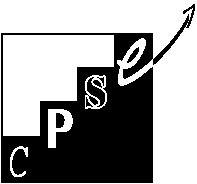 " Le Jeu des 3 figures "Prévenir la violence, éduquer aux images, naître à l'empathie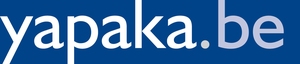 Sous la supervision de Serge Tisseron"Le Jeu des 3 figures" : Prévenir la violence, éduquer aux images, naître à l'empathie. Le jeu des 3 figures est un jeu de rôles qui met les enfants en situation d'adopter successivement les différentes postures des protagonistes, les incitant à réfléchir aux stéréotypes, aux représentations trop simples véhiculées par les images qu'ils regardent. Sa particularité est de partir des images que les enfants ont vues chez eux, et de construire un scénario dans lequel ils sont invités à jouer successivement tous les rôles : agresseur, victime ou redresseur de tort. Nous avons appelé pour cette raison cette activité le Jeu des 3 figures. Dans ce jeu, ceux qui ont tendance à s'enfermer dans certains profils - notamment les postures d'agresseur et de victime - sont invités à éprouver d'autres positions possibles et à les expérimenter. Ils peuvent ainsi se décoller de leurs identifications enkystées et retrouvent une marge de manœuvre - ou, pour le dire autrement, de liberté - sans qu'aucun d'entre eux ne soit stigmatisé. D'autre part, beaucoup d'enfants s'ennuient dès qu'on éteint la télévision ou qu'on leur retire leur console de jeu. Ils semblent ne plus savoir jouer. C'est pourquoi le jeu de rôle proposé à travers l'activité vise à réapprendre aux enfants à jouer, à "faire semblant" et à se détacher des écrans.